г. Кемерово, ул. Соборная, 3 – 252.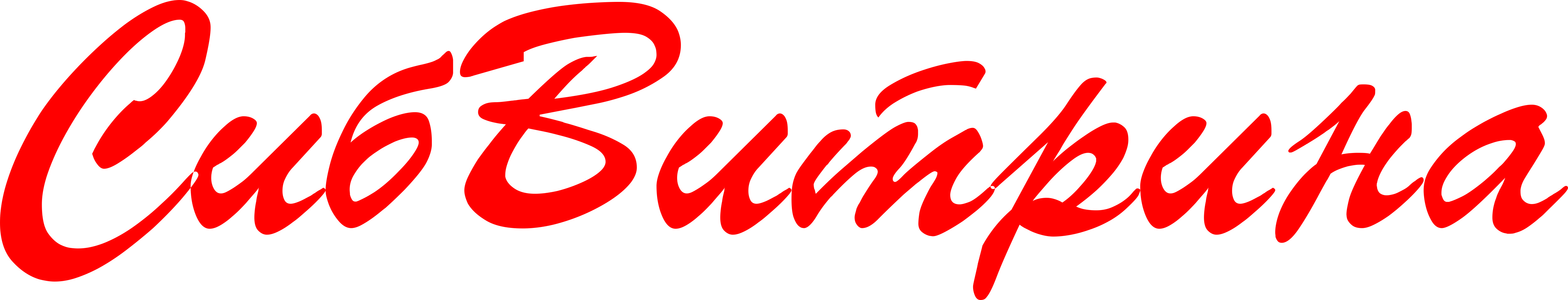 Сот.: +7-(902)-755-4555E-mail: sibvitr@mail.ruСайт: sibvitr.ruГ. Новокузнецк, ул. Кирова, 37Сот.: +7-(902)-984-5209E-mail: sibvitrinank@yandex.ruСайт: sibvitr.ruМДФ плита 8 и 18 мм КОЖА декоративная LEMIЦены действительны на 25 марта 2015 годг. Кемерово, ул. Соборная, 3 – 252.Сот.: +7-(902)-755-4555E-mail: sibvitr@mail.ruСайт: sibvitr.ruГ. Новокузнецк, ул. Кирова, 37Сот.: +7-(902)-984-5209E-mail: sibvitrinank@yandex.ruСайт: sibvitr.ruМДФ плита 8 и 18 мм КОЖА декоративная LEMIЦены действительны на 25 марта 2015 годЦвета на мониторе и в печатном виде могут отличаться от реальных расцветок кожи.г. Кемерово, ул. Соборная, 3 – 252.Сот.: +7-(902)-755-4555E-mail: sibvitr@mail.ruСайт: sibvitr.ruГ. Новокузнецк, ул. Кирова, 37Сот.: +7-(902)-984-5209E-mail: sibvitrinank@yandex.ruСайт: sibvitr.ruМДФ плита 7 и 8 мм КОЖА декоративная LEATHERYЦены действительны на 10 июня 2016 годЦена на МДФ плиты толщиной 7 мм Декоративная Кожа. Серия "Prestige"г. Кемерово, ул. Соборная, 3 – 252.Сот.: +7-(902)-755-4555E-mail: sibvitr@mail.ruСайт: sibvitr.ruГ. Новокузнецк, ул. Кирова, 37Сот.: +7-(902)-984-5209E-mail: sibvitrinank@yandex.ruДизайны плит LEATHERY серии " Kaleidoscope "Цвета на мониторе и в печатном виде могут отличаться от реальных расцветок кожи!Обратная сторона плиты ламинированная (белая).Возможно изготовление ДВУСТОРОННИХ плит (кожа с 2-х сторон). При этом цена увеличивается вдвое!г. Кемерово, ул. Соборная, 3 – 252.Сот.: +7-(902)-755-4555E-mail: sibvitr@mail.ruСайт: sibvitr.ruГ. Новокузнецк, ул. Кирова, 37Сот.: +7-(902)-984-5209E-mail: sibvitrinank@yandex.ruСайт: sibvitr.ruМДФ плита 7 и 8 мм КОЖА декоративная LEATHERYЦены действительны на 10 июня 2016 годЦена на МДФ плиты толщиной 8 мм Декоративная Кожа. Серия "Animal, Classic 1 и 2"Цвета на мониторе и в печатном виде могут отличаться от реальных расцветок кожи!Обратная сторона плиты ламинированная (белая).Возможно изготовление ДВУСТОРОННИХ плит (кожа с 2-х сторон). При этом цена увеличивается вдвое!Дизайны плит LEATHERY серии " Classic 1 и Classic 2"Декоры с отметкой «!!!» выводятся из производства. По остаткам уточнять.г. Кемерово, ул. Соборная, 3 – 252.Сот.: +7-(902)-755-4555E-mail: sibvitr@mail.ruСайт: sibvitr.ruГ. Новокузнецк, ул. Кирова, 37Сот.: +7-(902)-984-5209E-mail: sibvitrinank@yandex.ruМДФ плита 7 и 8 мм КОЖА декоративная LEATHERYЦены действительны на 10 июня 2016 годДекоры с отметкой «!!!» выводятся из производства. По остаткам уточнять.г. Кемерово, ул. Соборная, 3 – 252.Сот.: +7-(902)-755-4555E-mail: sibvitr@mail.ruСайт: sibvitr.ruГ. Новокузнецк, ул. Кирова, 37Сот.: +7-(902)-984-5209E-mail: sibvitrinank@yandex.ruМДФ плита 7 и 8 мм КОЖА декоративная LEATHERYЦены действительны на 10 июня 2016 годДизайны плит LEATHERY серии " Animal "Декоры с отметкой «!!!» выводятся из производства. По остаткам уточнять.Цвета на мониторе и в печатном виде могут отличаться от реальных расцветок кожи.г. Кемерово, ул. Соборная, 3 – 252.Сот.: +7-(902)-755-4555E-mail: sibvitr@mail.ruСайт: sibvitr.ruГ. Новокузнецк, ул. Кирова, 37Сот.: +7-(902)-984-5209E-mail: sibvitrinank@yandex.ruПрайс на высокоглянцевые панели МДФ серии EvoGlossЦены действительны на 20 июня 2016 годEvoGloss – новый тип глянцевых и матовых панелей для современного интерьера. Основой является прочная и надежная МДФ, покрытая ПВХ-пленкой толщиной 0,35 мм. Глянцевые плиты отличаются высокой степенью зеркальности и ярким насыщенным цветом. Коллекция EvoGloss производится в России, плитами формата 1220*2800 мм. В толщинах 18, 16, 10, 8 мм. В стандартной программе более 20-ти декоров, две толщины: 18 и 10 мм, а так же есть возможность изготовления фасадов по индивидуальным размерам.                                                                                               *Цена за квадратный метрПВХ 1*22 мм Rehau и Турция – 100 руб. за пог. м.г. Кемерово, ул. Соборная, 3 – 252.Сот.: +7-(902)-755-4555E-mail: sibvitr@mail.ruСайт: sibvitr.ruГ. Новокузнецк, ул. Кирова, 37Сот.: +7-(902)-984-5209E-mail: sibvitrinank@yandex.ruПрайс на высокоглянцевые панели МДФ серии EvoGlossЦены действительны на 20 июня 2016 годРазмер плиты, ммПлита, кв. м.Цена за кв. м.Цена за плитуЦена на МДФ плиты толщиной 8 мм Декоративная Кожа. Серия "КЛАССИКА"Цена на МДФ плиты толщиной 8 мм Декоративная Кожа. Серия "КЛАССИКА"Цена на МДФ плиты толщиной 8 мм Декоративная Кожа. Серия "КЛАССИКА"Цена на МДФ плиты толщиной 8 мм Декоративная Кожа. Серия "КЛАССИКА"2050*2500,52460023902500*6701,675460077002500*13703,45460015870Возможно изготовление ДВУСТОРОННИХ плит (кожа с 2-х сторон). При этом цена увеличивается вдвое!Возможно изготовление ДВУСТОРОННИХ плит (кожа с 2-х сторон). При этом цена увеличивается вдвое!Возможно изготовление ДВУСТОРОННИХ плит (кожа с 2-х сторон). При этом цена увеличивается вдвое!Возможно изготовление ДВУСТОРОННИХ плит (кожа с 2-х сторон). При этом цена увеличивается вдвое!Цена на ЛДСП плиты толщиной 18 мм Декоративная Кожа. Серия "КЛАССИКА"Цена на ЛДСП плиты толщиной 18 мм Декоративная Кожа. Серия "КЛАССИКА"Цена на ЛДСП плиты толщиной 18 мм Декоративная Кожа. Серия "КЛАССИКА"Цена на ЛДСП плиты толщиной 18 мм Декоративная Кожа. Серия "КЛАССИКА"2500*6701,675500083802500*13803,45500017250Плиты для фасадов толщиной 17,2-17,7 мм изготавливаются по умолчанию из ЛДСП белого цвета!Плиты для фасадов толщиной 17,2-17,7 мм изготавливаются по умолчанию из ЛДСП белого цвета!Плиты для фасадов толщиной 17,2-17,7 мм изготавливаются по умолчанию из ЛДСП белого цвета!Плиты для фасадов толщиной 17,2-17,7 мм изготавливаются по умолчанию из ЛДСП белого цвета!L002L003L006L009Винтаж ВискиВинтаж розовыйВинтаж МедьВинтаж белый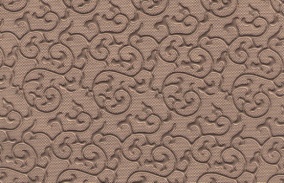 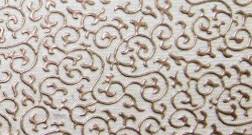 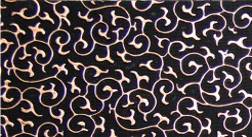 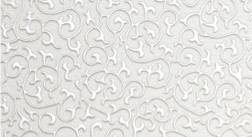 L020L021L030L031Жардин БежевыйЖардин ЗолотоПунто БелаяПунто Перламутр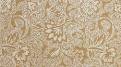 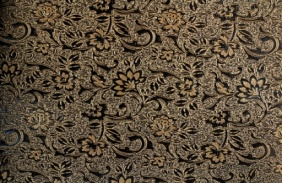 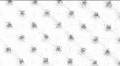 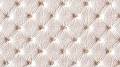 L032L033L034L041Пунто ВанильПунто КаштанПунто чернаяКорсика Серебро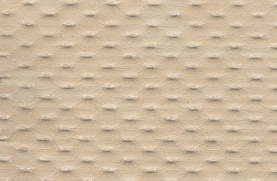 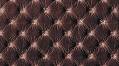 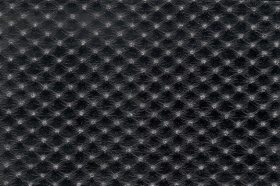 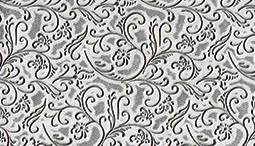 L042L062L082L083Корсика МедьМозайка перламутрКайман Венге лакКайман Белый лак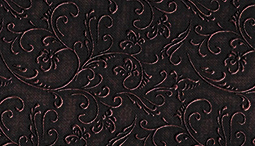 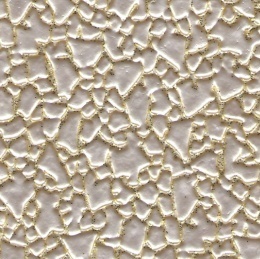 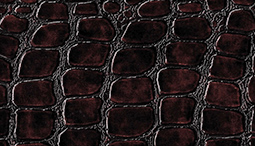 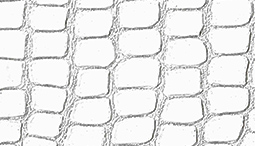 L084L086L090Кайман Красный лакКайман Жемчуг лакЗебра Светлая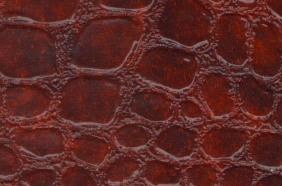 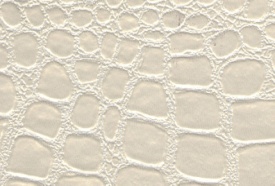 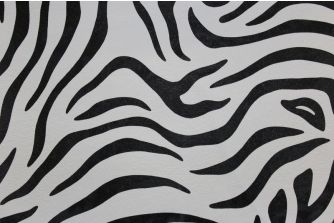 Размер плиты, ммПлита, кв. м.Цена за кв. м.Цена за плиту2800*3400,98317031102800*6801,92317060902800*10202,86317090702800*13703,843170121702070*13702,8431709000Дизайны плит LEATHERY серии "Prestige"Цвета на мониторе и в печатном виде могут отличаться от реальных расцветок кожи!Обратная сторона плиты ламинированная (белая).Возможно изготовление ДВУСТОРОННИХ плит (кожа с 2-х сторон). При этом цена увеличивается вдвое!Дизайны плит LEATHERY серии "Prestige"Цвета на мониторе и в печатном виде могут отличаться от реальных расцветок кожи!Обратная сторона плиты ламинированная (белая).Возможно изготовление ДВУСТОРОННИХ плит (кожа с 2-х сторон). При этом цена увеличивается вдвое!Дизайны плит LEATHERY серии "Prestige"Цвета на мониторе и в печатном виде могут отличаться от реальных расцветок кожи!Обратная сторона плиты ламинированная (белая).Возможно изготовление ДВУСТОРОННИХ плит (кожа с 2-х сторон). При этом цена увеличивается вдвое!Дизайны плит LEATHERY серии "Prestige"Цвета на мониторе и в печатном виде могут отличаться от реальных расцветок кожи!Обратная сторона плиты ламинированная (белая).Возможно изготовление ДВУСТОРОННИХ плит (кожа с 2-х сторон). При этом цена увеличивается вдвое!МДФ плита 7 и 8 мм КОЖА декоративная LEATHERYЦены действительны на 10 июня 2016 годЦена на МДФ плиты толщиной 8 мм Декоративная Кожа. Серия "Kaleidoscope"МДФ плита 7 и 8 мм КОЖА декоративная LEATHERYЦены действительны на 10 июня 2016 годЦена на МДФ плиты толщиной 8 мм Декоративная Кожа. Серия "Kaleidoscope"МДФ плита 7 и 8 мм КОЖА декоративная LEATHERYЦены действительны на 10 июня 2016 годЦена на МДФ плиты толщиной 8 мм Декоративная Кожа. Серия "Kaleidoscope"МДФ плита 7 и 8 мм КОЖА декоративная LEATHERYЦены действительны на 10 июня 2016 годЦена на МДФ плиты толщиной 8 мм Декоративная Кожа. Серия "Kaleidoscope"Размер плиты, ммПлита, кв. м.Цена за кв. м.Цена за плиту2800*34000,98360035302800*6801,92360069102800*10202,863600103002800*13703,843600138302070*13702,84360010230KS01KS02KS03KS04KS05KS06Grafica бронзаGrafica медьGrafica графитTerra черныйTerra белаяPelle бежевый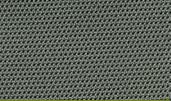 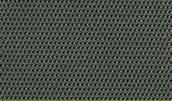 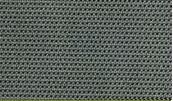 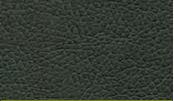 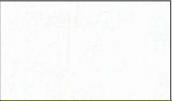 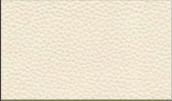 KS07KS08KS09KS10KS11KS12Pelle коричневыйIguana венгеIguana бежевыйIguana коричневыйWood шампаньWood олива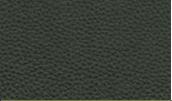 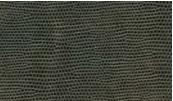 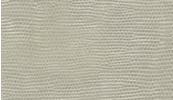 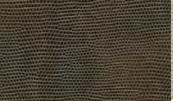 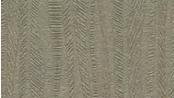 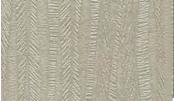 Размер плиты, ммПлита, кв. м.Цена за кв. м.Цена за плиту2800*3400,98360035302800*6801,92360069102800*10202,863600103002800*13703,843600138302070*13702,84360010230КЛ1КЛ2КЛ3КЛ4 !!!КЛ5КЛ6Мозаика ПлатинаИталия ЗолотоИталия ПлатинаВинтаж ЗолотоВинтаж СереброВинтаж Медь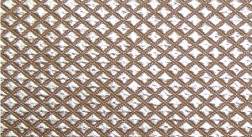 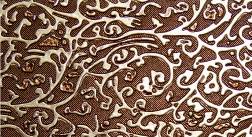 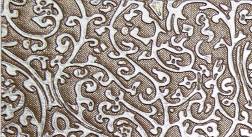 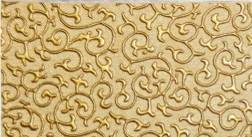 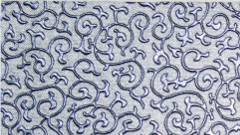 КЛ7КЛ8 !!!КЛ9КЛ10 !!!КЛ11 !!!КЛ12Снята с производстваВинтаж ГрафитВинтаж ШоколадВинтаж белыйВинтаж черныйВинтаж розовыйИталия Перламутр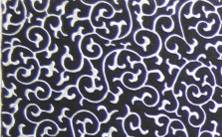 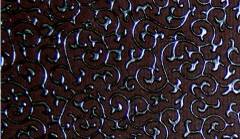 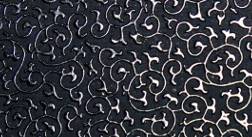 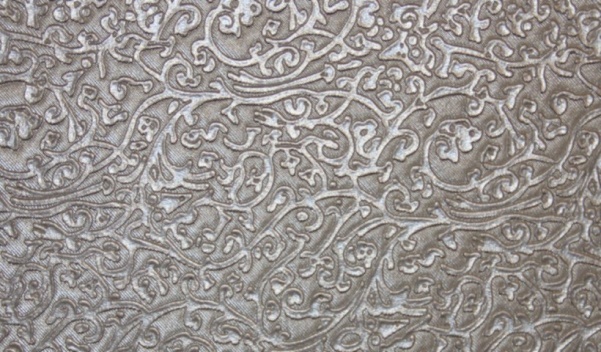 КЛ13!!!КЛ14 !!!КЛ15 !!!КЛ16 КЛ17 !!!КЛ18 !!!Грация ПерламутрГрация ЧернаяГрация КоричневаяСнята с производстваРогожка БелаяРогожка ШампаньРогожка Бронза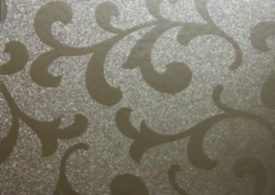 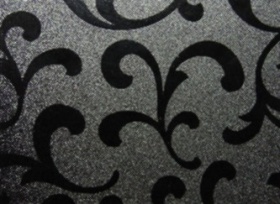 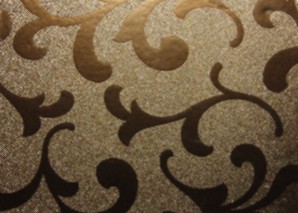 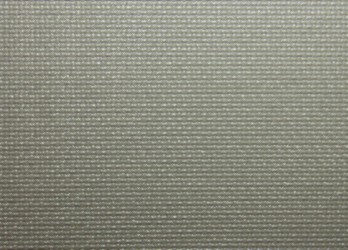 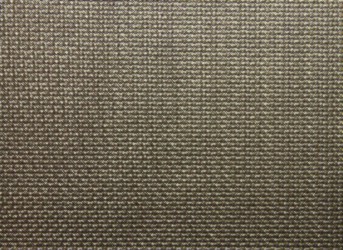 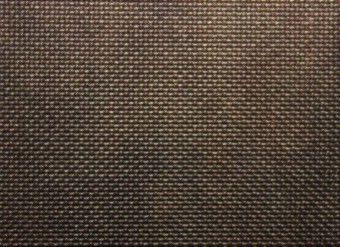 КЛ19КЛ20КЛ21КЛ22КЛ23 !!!КЛ24Жардин БежЗолото АнтикоПунто ПерламутрПунто БелаяПунто КаштанВерсаль Серебро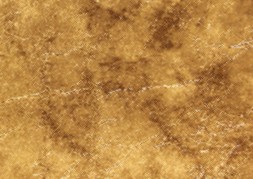 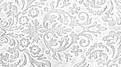 КЛ25КЛ26КЛ27КЛ28Версаль МедьКорсика сереброПод заказКорсика МедьКрак Перламутр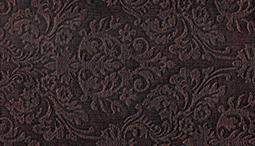 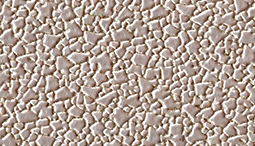 К1 !!!К2 !!!К3 !!!К4 !!!К5 !!!К6Зебра светлаяЗебра темнаяЛеопард темныйАнаконда кремАнаконда розоваяКрокодил медь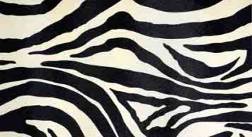 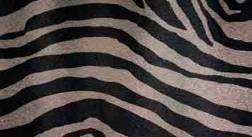 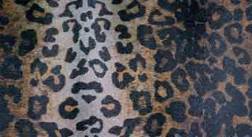 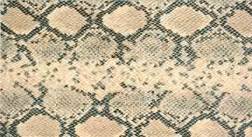 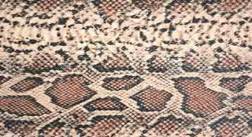 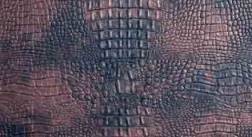 К7К8К9К10К11К12 !!!Крокодил бронзаСнята с производстваКрокодил ОливаКрокодил розовыйКрокодил белыйСнята с производстваКрокодил Венге ЛакИгуана белая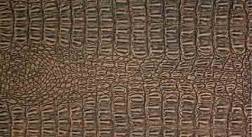 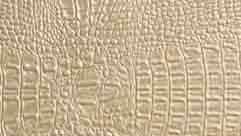 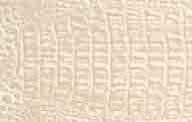 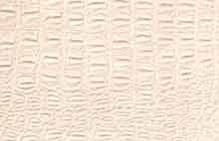 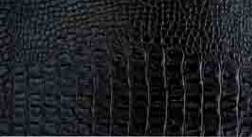 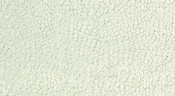 К13 !!!К14 !!!К15К16 !!!К18 !!!К19Игуана коричневаяИгуана чернаяИгуана бежеваяИгуана светло-коричневаяИгуана бордоваяКайман темный лак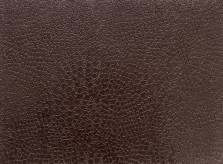 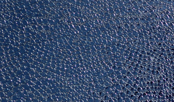 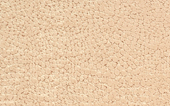 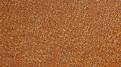 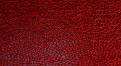 К20К21К22Кайман белый лакКобра темнаяКобра светлая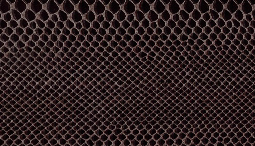 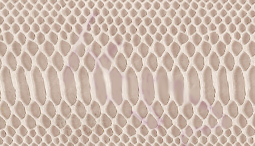 РазмерПленкиЦена за панельПанель 18*1220*2800Однотонные10800Панель 18*1220*2800Текстурные11000Панель 18*1220*2800Фантазийные12900Панель 10*1220*2800Однотонные8700Панель 10*1220*2800Текстурные8900Панель 10*1220*2800Фантазийные10500Панель 16*1220*2800Однотонные9700Панель 16*1220*2800Текстурные9900Панель 16*1220*2800Фантазийные11600Панель 8*1220*2800Однотонные8300Панель 8*1220*2800Текстурные8500Панель 8*1220*2800Фантазийные10100Фасад+кромка ПВХОднотонные5860*Фасад+кромка ПВХТекстурные7100*Фасад+кромка ПВХФантазийные6800*Р001матовый белыйР002матовый кремР003матовый темно-серыйР004матовый серая буряР100белый глянецР101биянко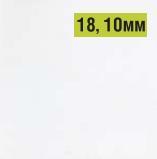 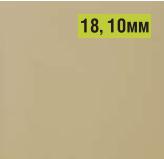 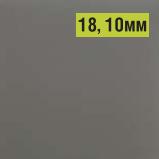 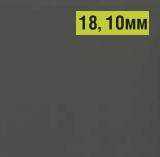 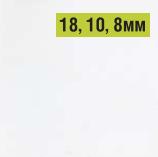 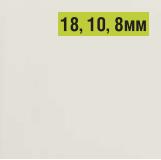 Р102кремР103визонР104черныйР105фиолетР106красныйР107бордо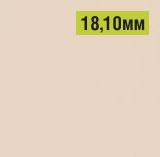 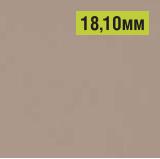 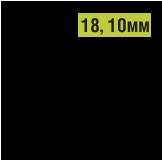 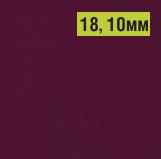 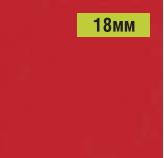 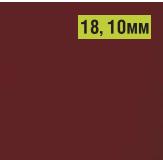 Р108кофеР109жёлтыйР300абанозР304 европа тикР305клен белыйР306клен черный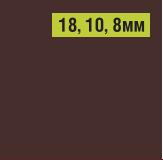 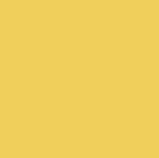 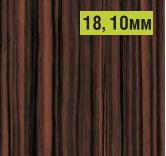 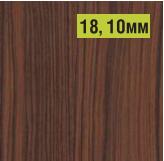 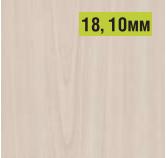 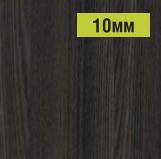 Р307орех орегонР308дуб белыйР309орех миланскийР310империяР201линии на чёрномР200линии на белом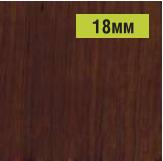 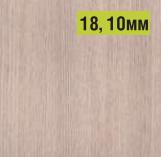 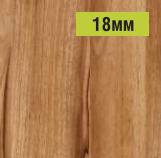 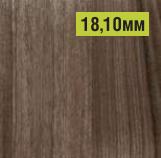 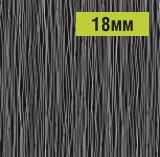 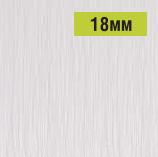 Р202хризантема белаяР205цветы белыеР206белый плющР207цветы чёрныеР208галакси белыйР209галакси крем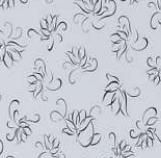 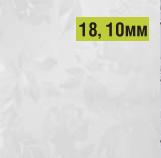 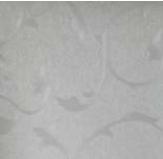 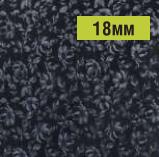 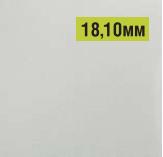 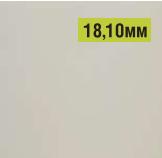 Р210медовый туманР211антрацитР217земляной кофе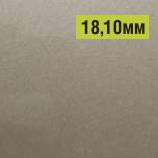 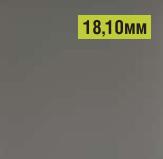 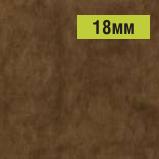 